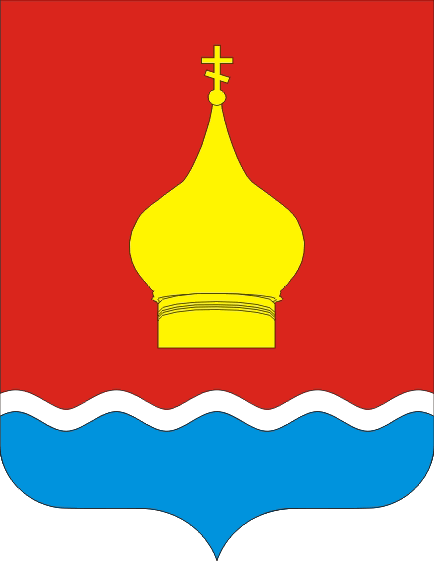 АДМИНИСТРАЦИЯ ВАРЕНОВСКОГО СЕЛЬСКОГО ПОСЕЛЕНИЯНЕКЛИНОВСКОГО РАЙОНА РОСТОВСКОЙ ОБЛАСТИ_____________________________________________________________________________________ПОСТАНОВЛЕНИЕ с. Вареновка" 22"  апреля 2019г.                                                                            № 142	     		О внесении изменений в постановление Администрации Вареновского сельского поселения от 30.12.2016г. № 47 «Об оплате труда работников муниципальных бюджетных  учреждений, осуществляющих деятельность в сфере «Культура» Вареновского сельского поселения Неклиновского района Ростовской области.»Во исполнении пункта 4 постановления Администрации Вареновского сельского поселения  № 146 «А» от 16.10.2018г. «Об  утверждении  Плана мероприятий по  оптимизации расходов бюджета Вареновского сельского поселения до 2020г.», а также в целях приведения нормативных правовых актов в соответствие с действующим законодательством , на основании Устава,  Администрации Вареновского сельского поселения  постановляет:1. Внести в постановление Администрации Вареновского сельского поселения  от 30.12.2016г. №47 «Об оплате труда работников муниципальных бюджетных  учреждений, осуществляющих деятельность в сфере «Культура» Вареновского сельского поселения  согласно приложению .2. Настоящее постановление вступает в силу со дня его официального опубликования, и распространяется на правоотношения , возникшие с 01.03.2019г..3. Контроль за выполнением настоящего постановления оставляю за собой.          И.О. Главы Администрации Вареновского           сельского поселения                                                                    И.В.ДзюбаПриложение к постановлению Администрации Вареновского сельского поселенияот  22 апреля 2019 № 142ИЗМЕНЕНИЯ,вносимые в постановление Администрации Вареновского сельского поселения от 30.12.2016г. № 47 
«Об оплате труда работников муниципальных бюджетных  учреждений, осуществляющих деятельность в сфере «Культура» Вареновского сельского поселения .»1. В приложении №11.1. В разделе 2 :1.1.1. Пункт 2.1 дополнить абзацем четвертым следующего содержания :«Конкретные размеры должностных окладов (ставок заработной платы) устанавливаются локальным нормативными актами муниципальных учреждений с соблюдением дифференциации , но не ниже минимальных , установленных настоящим Примерным положением , в пределах фонда оплаты труда муниципального учреждения.»2.1.1. В пункте 2.2. таблицу 1 подпункта 2.2.1. изложить в редакции:таблица № 1Минимальные размерыдолжностных окладов работников культуры по ПКГТаблицу №2 подпункта 2.2.2 изложить в редакции:Таблица № 2Минимальные размерыставок заработной платы работников культуры по ПКГПодпункты 2.2.4-2.2.5 изложить в редакции:« 2.2.4. Минимальные размеры должностных окладов работников , занимающих общеотраслевые должности руководителей структурных подразделений , специалистов и служащих , устанавливаются на основе ПКГ должностей , утвержденных приказом Минздравсоцразвития России от 29.05.2008г. № 247 «Об утверждении профессиональных квалификационных групп общеотраслевых должностей руководителей , специалистов и служащих». Минимальные размеры должностных окладов работников , занимающих общеотраслевые должности руководителей структурных подразделений , специалистов и служащих , по ПКГ приведены в таблице №3Таблица № 3Минимальные размерыдолжностных окладов работников, занимающих общеотраслевые должности руководителей структурных подразделений, специалистов и служащих, по ПКГ2.2.5. Минимальные размеры ставок заработной платы работников, занимающих общеотраслевые профессии рабочих, устанавливаются на основе ПКГ, утвержденных приказом Минздравсоцразвития России от 29.05.2008 № 248н «Об утверждении профессиональных квалификационных групп общеотраслевых профессий рабочих». Минимальные размеры ставок заработной платы работников, занимающих общеотраслевые профессии рабочих, по ПКГ приведены в таблице № 4.Таблица № 4Минимальные размерыставок заработной платы работников, занимающихобщеотраслевые профессии рабочих, по ПКГ2.2.6. Минимальные размеры должностных окладов работников, занимающих должности руководителей структурных подразделений, специалистов и служащих, не вошедшие в ПКГ, приведены в таблице № 5.Таблица № 5Минимальные размерыдолжностных окладов работников, занимающих должности руководителей структурных подразделений, специалистов и служащих, не вошедшие в ПКГТаблицу № 6 подпункта 2.2.6 изложить в редакции :Таблица № 6Минимальные размерыставок заработной платы работников,занимающих профессии рабочих, не вошедшие в ПКГ2.1.3.Пункт 2.5. изложить в редакции: « 2.6. При определении размера коэффициента , увеличивающего минимальные должностные оклады , установленные локальными нормативными актами муниципальных учреждений , и образующие новые должностные оклады , применяется сводный коэффициент . Сводный коэффициент определяется путем суммирования размеров коэффициентов , увеличивающих минимальные должностные оклады , установленные локальными нормативными актами муниципальных учреждений. При увеличении минимальных должностных окладов , установленных локальными нормативными актами муниципальных учреждений , на сводный коэффициент размер нового должностного оклада подлежит округлению до целого рубля.»2.1. В разделе 5 :2.2.1. таблицу № 7 пункта 5.2. изложить в редакции :Таблица № 7Размерминимального должностного окладаруководителя государственного учреждения2.2.2. Дополнить пунктом 5.11 следующего содержания :«5.11. Условия оплаты труда руководителей , их заместителей , главных бухгалтеров муниципальных учреждений определяются трудовыми договорами в соответствии   Трудовым кодексом  Российской Федерации , законами и иными нормативными правовыми актами Ростовской области.»Профессиональные квалификационные группыМинимальный размер должностного оклада (рублей)Наименованиедолжности123ПКГ «Должности работников культуры, искусства и кинематографии среднего звена»: без категории2-я категория1-я категория8 8559 2759 734аккомпаниатор; культорганизатор; организатор экскурсий; суфлер; репетитор по технике речи; ассистенты: режиссера, дирижера, балетмейстера, хормейстера; помощник режиссераПКГ «Должности работников культуры, искусства и кинематографии ведущего звена»:без категории2-я категория1-я категорияведущийвысшая категорияведущий мастер сцены9 73410 12910 63411 26011 81811 880концертмейстер по классу вокала (балета);  художник по свету; художник-модельер театрального костюма; художник-реставратор; художник-постановщик; художник-фотограф; мастер-художник по созданию и реставрации музыкальных инструментов; аккомпаниатор-концертмейстер; администратор (старший администратор); центра народного творчества, дома народного творчества, центра народной культуры (культуры и досуга)  звукооператор; монтажер; специалист по учетно-хранительской документации; специалист экспозиционного и выставочного отдела; хранитель фондов;  специалист по методике клубной работы 11 880 художественный руководитель; заведующий труппой; ПКГ «Должности руководящего состава учреждений культуры, искусства и кинематографии»:без категории2-я категория1-я категориявысшая категория11 81812 41513 03514 337режиссер-постановщик;   звукорежиссер; режиссер массовых представлений; руководитель клубного формирования – любительского объединения, студии, коллектива самодеятельного искусства, клуба по интересам; руководитель кружка14 337 заведующий музыкальной частью; заведующий художественно-постановочной частью;   заведующий отделом (сектором) дома (дворца) культуры.Профессиональные квалификационные группыМинимальный размер ставки заработной платы (рублей)Наименование профессии123ПКГ «Профессии рабочих культуры, искусства и кинематографии первого уровня»5 476бутафор; гример-пастижер; костюмер; пастижер; реквизитор; установщик декораций; машинист сцены; монтировщик сценыПКГ «Профессии рабочих культуры, искусства и кинематографии второго уровня»1-й квалификационный уровень: 4-й квалификационный разряд5-й квалификационный разряд6-й квалификационный разряд7-й квалификационный разряд4-й квалификационный уровень5 8136 1516 5036 8758 455 настройщик пианино и роялей 4 – 8-го разрядов Единого тарифно-квалификационного справочника работ и профессий рабочихпрофессии рабочих, предусмотренные первым – третьим квалификационными уровнями, при выполнении важных (особо важных) и ответственных (особо ответственных) работ123ПКГ «Общеотраслевые должности служащих первого уровня»:1-й квалификационный уровень 2-й квалификационный уровень5 9486 235делопроизводитель;   секретарь; должности служащих первого квалификационного уровня, по которым может устанавливаться производное должностное наименование «старший»2-й квалификационный уровень3-й квалификационный уровень4-й квалификационный уровень6 8757 2207 563Должности служащих первого квалификационного уровня, по которым устанавливается производное должностное наименование «старший».Должности служащих первого квалификационного уровня, по которым устанавливается II внутридолжностная категорияначальник хозяйственного отдела.Должности служащих первого квалификационного уровня, по которым устанавливаетсяI внутридолжностная категориядолжности служащих первого квалификационного уровня, по которым можетустанавливаться производное должностное наименование «ведущий»ПКГ «Общеотраслевые должности служащих третьего уровня»1-й квалификационный уровень 2-й квалификационный уровень3-й квалификационный уровень4-й квалификационный уровень5-й квалификационный уровень7 5637 9368 3308 7449 182 бухгалтер; бухгалтер-ревизор; документовед; инженер; инженер по ремонту; инженер-программист (программист); инженер-электроник (электроник); инженер-энергетик (энергетик);  специалист по кадрам;  экономист; экономист по бухгалтерскому учету и анализу хозяйственной деятельности; экономист по договорной и претензионной работе; ; экономист по планированию; должности служащих первого квалификационного уровня, по которым может устанавливаться II внутридолжностная категориядолжности служащих первого квалификационного уровня, по которым может устанавливаться I внутридолжностная категориядолжности служащих первого квалификационного уровня, по которым может устанавливаться производное должностное наименование «ведущий»заместитель главного бухгалтераПКГ «Общеотраслевые должности служащих четвертого уровня»1-й квалификационный уровень:I – III группы по оплате труда руководителей10 123 начальник отдела Профессиональные квалификационные группыМинимальный размер ставки заработной платы (рублей)Наименование профессии123ПКГ «Общеотраслевые профессии рабочих первого уровня»:1-й квалификационный уровень:1-й квалификационный разряд2-й квалификационный разряд3-й квалификационный разряд 2-й квалификационный уровень5 8206 1586 519ставка устанавливается на один квалификационный разряд вышенаименования профессий рабочих, по которым предусмотрено присвоение 1, 2 и 3-го квалификационных разрядов в соответствии с Единым тарифно- квалификационным справочником работ и профессий рабочих; уборщик производственных помещений; уборщик служебных помещений; уборщик территорийпрофессии рабочих, отнесенные к первому квалификационному уровню, при выполнении работ по профессии с производным наименованием «старший» (старший по смене)ПКГ «Общеотраслевые профессии рабочих второго уровня»1-й квалификационный уровень:4-й квалификационный разряд5-й квалификационный разряд 2-й квалификационный уровень:6-й квалификационный разряд7-й квалификационный разряд3-й квалификационный уровень4-й квалификационный уровень6 9207 3227 7428 1848 66610 065наименования профессий рабочих, по которым предусмотрено присвоение 4 и 5-го квалификационных разрядов в соответствии с Единым тарифно-квалификационным справочником работ и профессий рабочих;водитель автомобиля; пожарныйнаименования профессий рабочих, по которым предусмотрено присвоение 6 и 7-го квалификационных разрядов в соответствии с Единым тарифно- квалификационным справочником работ и профессий рабочихнаименования профессий рабочих, по которым предусмотрено присвоение 8-го квалификационного разряда в соответствии с Единым тарифно-квалификационным справочником работ и профессий рабочихнаименования профессий рабочих, предусмотренных 1 – 3-м квалификационными уровнями настоящей профессиональной квалификационной группы, выполняющих важные (особо важные) и ответственные (особо ответственные) работыНаименование должностиМинимальный размер должностного оклада (рублей)12 специалист в сфере закупок; 7 563Инспектор (старший инспектор) творческого коллектива; музыкальный служитель 8 855Аранжировщик; специалист по экспозиционной и выставочной деятельности; менеджер по культурно-массовому досугу:без категории2-я категория1-я категорияведущий9 2759 73410 21510 724 художник:без категории2-я категория1-я категорияведущий9 73410 21510 72411 260Художественный руководитель  дома культуры12 415НаименованиепрофессииКвалификационные разрядыМинимальный размер ставки заработной платы(рублей)123Осветитель; оператор котельной ; подсобный рабочий , рабочий по комплексному обслуживанию зданий ; слесарь-сантехник ; слесарь-электрик по ремонту электрооборудования ; электромантер.1-й квалификационный разряд2-й квалификационный разряд3-й квалификационный разряд 4-й квалификационный разряд5-й квалификационный разряд 6-й квалификационный разряд7-й квалификационный разряд8-й квалификационный разряд5 8206 1586 5196 9207 3227 7428 1848 666».№ п/пГруппапо оплате труда руководителейРазмер минимального должностного оклада (рублей)1231.Учреждения культуры ( дом культуры  ) I группы по оплате труда руководителей25 4062.Учреждения культуры (дом культуры)II группы по оплате труда руководителей;  23 0943.Учреждения культуры (театры) III группы по оплате труда руководителей;учреждения культуры (дом культуры) III группы по оплате труда руководителей20 997